Publicado en España el 16/03/2018 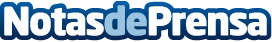 Línea Directa lanza el premio "Big Ideas" para ayudar a jóvenes universitarios a realizar estudios de MásterEl premio está dotado con 3 becas de hasta 3.000 euros para financiar un Máster el próximo curso. Además, se ofrece a los ganadores prácticas remuneradas entre 6 y 12 meses en Línea Directa y la posibilidad de incorporarse a la compañíaDatos de contacto:Ana LópezNota de prensa publicada en: https://www.notasdeprensa.es/linea-directa-lanza-el-premio-big-ideas-para_1 Categorias: Premios Cursos Universidades http://www.notasdeprensa.es